Gesuch für StrassenaufbruchDieses Gesuch ist zusammen mit einem Situationsplan 1:500 spätestens 20 Tage vor Baubeginn vollständig ausgefüllt an bauverwaltung@birr.ch (oder an: Bauverwaltung Eigenamt, Föhrenweg 1, 5242 Birr) zur Bewilligung zu senden.Es sind alle Felder vollständig auszufüllen!Verrechnung nach Aufwand:Der Aufwand für die Bearbeitung von unvollständigen Gesuchen sowie für besondere Arbeiten (z. B. zusätzliche Kontrollen, Einfordern von Belagseinbauprotokollen etc.) wird in Rechnung gestellt.Ort, Datum:	     Unterschrift des
Bewilligungsnehmers
(Bauherrschaft):		Beilage:- Situationsplan 1:500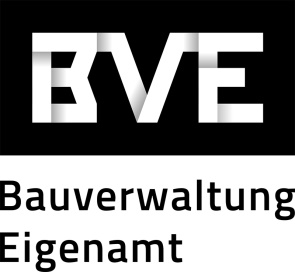 Gemeinde: Ausführungsort (Strasse, Nr., Ort)Ausführungsort (Strasse, Nr., Ort)Beschrieb der ArbeitenBeschrieb der ArbeitenBeanspruchte FlächeStrasse      m       m =      m =      m =      m2      m2      m2      m2Beanspruchte FlächeGehweg      m       m =      m =      m =      m2      m2      m2      m2Baubeginn, -ende (Datum)Baubeginn, -ende (Datum)bisbisbisDauer (Anzahl)Dauer (Anzahl)      Tag(e)      Tag(e)      Tag(e)      Tag(e)      Tag(e)      Woche(n)      Woche(n)      Woche(n)      Woche(n)Bewilligungsnehmer(Bauherrschaft)Name/FirmaBewilligungsnehmer(Bauherrschaft)Zuständige PersonBewilligungsnehmer(Bauherrschaft)Strasse, Nr.PLZ, OrtBewilligungsnehmer(Bauherrschaft)Telefon/E-MailBauleitungName/FirmaBauleitungZuständige PersonBauleitungStrasse, Nr.PLZ, OrtBauleitungTelefon/E-MailStrassenbauunternehmerName/FirmaStrassenbauunternehmerZuständige PersonStrassenbauunternehmerStrasse, Nr.PLZ, OrtStrassenbauunternehmerTelefon/E-MailBemerkungenBemerkungen